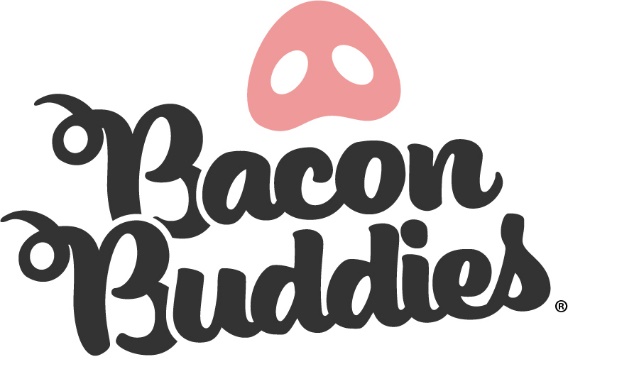 County Bacon Buddies® ParticipantJoin us for the Bacon Buddies® Show at (County Name) County Fair!WHO: 	Persons with an intellectual and/or developmental disability age of 10 years and older. Each participant will be paired with two youth mentors and a pig.  WHAT: 	Bacon Buddies® participants will have the opportunity to experience showing a pig. The judge will assess how the mentors, participant and pig work together as a cohesive unit. All participants will receive a ribbon, t-shirt, 2 admission tickets for entrance into the County Fair and 1 parking pass. WHEN: 	Date and Time of the Bacon Buddies® Event 		Arrival: 5:30 pm 		Timeline: 	5:45 pm Mentors, Pig and Participant Meet and Greet & Meal			6:50 pm Group Picture (All participants and mentors) 				7:00 – 8:00 pm Bacon Buddies® Swine Show WHERE: 	Location of Bacon Buddies® EventSHOW ATTIRE: Closed toe shoes, long pants, and Bacon Buddies® T-shirt REGISTRATION DEADLINE: (Date of Deadline)PLEASE NOTE: There are a variety of activities, lights and sounds at  County and in the Swine Barn. Please bring any calming or auditory devices necessary to enhance this opportunity for your participant. Parents and/or guests are encouraged to watch the show from the bleachers but will not be allowed in the show ring during the Show. QUESTIONS? Please email: Please see next pages for required consent and registration form for participants of this year’s Bacon Buddies® event. Parent/guardian is also required to complete liability waiver given.  County Bacon Buddies® Registration Form Participant Name: ___________________________________________________________________________________ Address: ___________________________________________________________________________________________ City/State/Zip:______________________________________________________________________________________Email Address: ______________________________________Cell Phone: ____________________________________ __ T-Shirt (circle):   Child Size S    M    L    XL  	 Adult Size S    M    L    XL    XXL Gender (circle):      Female  	Male 		Date of Birth (Month, Day, Year): ____/____/____ School: ___________________________________________________________________________________________Hobbies/Interests: ___________________________________________________________________________________ ____________________________________________________________________________________________________________________________________________________________________________________________________  Special Needs Information:Nature of Disability: ________________________________________________________________________________ Does participant use a walker, wheelchair, or crutches?  YES	NO	If YES, which one: __________	Seizures:    Y/N		Diabetes:    Y/N		Allergies: _______________________________Parent/Legal Guardian Name(s): _______________________________________________________________________Address (If different from Show person): _________________________________________________________________Emergency Contact Name and Cell Number: ______________________________________________________________  Relationship to Show person: __________________________________________________________________________Submit registration form and release to: (County Name) County FairAddress: (Information)Email: (Information)Please send in consent and registration form postmarked by (Date of Deadline) County Bacon Buddies® Parent/Guardian Liability WaiverWAIVER TO BE COMPLETED BY PARENT OR GUARDIANI am the parent/legal guardian of ___________________________________. (participant’s first and last name) I verify my child meets the participation requirements (10 years of age or older and has an intellectual and/or developmental disability) and has my permission to participate in the  County Bacon Buddies® show. 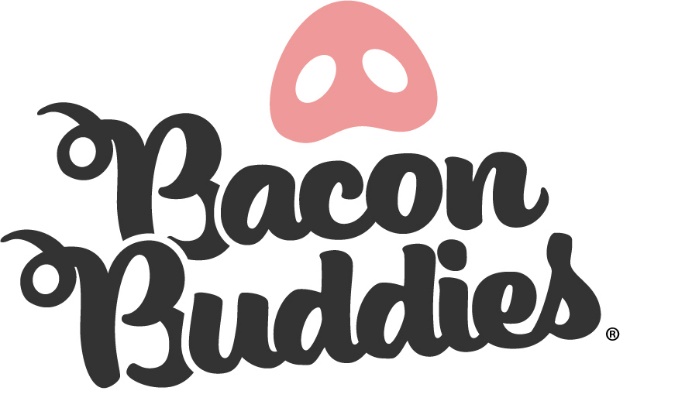 I understand the nature of the Bacon Buddies® show and believe my child is qualified, in good health, and is mentally and physically able to participate. I fully accept and assume all risks and responsibilities for losses, costs, and/or damages my child may incur because of his/her participation. If I, or the Bacon Buddies® show management, feel my child’s participation is unsafe at any time, I agree my child will discontinue participation immediately. As an  County Fair exhibitor, I hereby acknowledge that my child’s photograph may be taken by the official  County Fair photographer for use by the County Fair and agree to release and hold harmless the State of Iowa,  County Fair, their officers, employees and agents and any and all parties to whom this or any photograph may be released. This photograph was taken for artistic reasons or newsworthiness and I agree that it may be released to any medium and may be used in any manner for any purpose whatsoever without compensation.I fully understand the animal project my child is working with is not my child’s animal and he/she is expected to care for the animal with the utmost respect. It is understood and agreed that neither the State of Iowa nor the  County Fair shall be liable for damages.  _______________________ (name of participant) does hereby release and hold harmless the State of Iowa, the County Fair; the  County Fair Board; and their agents, officers and employees from any responsibility whatsoever resulting from or coming out of participation at the  County Fair by:_______________________________________ PRINTED NAME OF PARENT/LEGAL GUARDIAN ____________________________________ 			__________________SIGNATURE OF PARENT/LEGAL GUARDIAN 			DATE